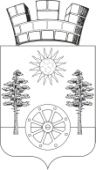 РОССИЙСКАЯ ФЕДЕРАЦИЯРОСТОВСКАЯ ОБЛАСТЬКРАСНОСУЛИНСКИЙ  РАЙОНМУНИЦИПАЛЬНОЕ ОБРАЗОВАНИЕ «ГОРНЕНСКОЕ ГОРОДСКОЕ ПОСЕЛЕНИЕ»АДМИНИСТРАЦИЯ ГОРНЕНСКОГО ГОРОДСКОГО ПОСЕЛЕНИЯ                                   ПОСТАНОВЛЕНИЕот __.03.2024 № __р.п. Горный  Об утверждении плана мероприятий по инвентаризации и оценкеэффективности мер социальной поддержки граждан, финансовое обеспечение которых осуществляется за счет средств местного бюджета, в том числе предусматривающего мероприятия по исключению дублирования мер, обеспечение которых осуществляется за счет средств федерального и областного бюджета               на 2024 годВ рамках исполнения заключенного соглашения с министерством финансов Ростовской области о мерах по социально-экономическому развитию и оздоровлению муниципальных финансов Горненского городского поселения Красносулинского района от 29.12.2023 № 18/3д, руководствуясь статьей 37 Устава муниципального образования «Горненское городское поселение», Администрация Горненского городского поселенияПОСТАНОВЛЯЕТ:1. Утвердить план мероприятий по инвентаризации и оценке эффективности мер социальной поддержки граждан, финансовое обеспечение которых осуществляется за счет средств местного бюджета, в том числе предусматривающего мероприятия по исключению дублирования мер, обеспечение которых осуществляется за счет средств федерального и областного бюджета на 2024 год.2. Настоящее постановление подлежит размещению на официальном сайте Администрации Горненского городского поселения в информационно-телекоммуникационной сети «Интернет».3. Контроль за исполнением настоящего постановления оставляю за собой.Глава Администрации Горненского городского поселения                                                                 П.Ю.Корчагин Приложение к постановлению Администрации Горненского городского поселения от __.03.2024 № __ПЛАН мероприятий по инвентаризации и оценке эффективности мер социальной поддержки граждан, финансовое обеспечение которых осуществляется за счет средств местного бюджета, в том числе предусматривающего мероприятия по исключению дублирования мер, обеспечение которых осуществляется за счет средств федерального и областного бюджета на 2024 год№ п/пСодержание мероприятийСрокреализацииОтветственные зареализацию мероприятий123341Провести инвентаризацию мер социальной поддержки граждан, финансовое обеспечение которых осуществляется за счет средств местного бюджета Провести инвентаризацию мер социальной поддержки граждан, финансовое обеспечение которых осуществляется за счет средств местного бюджета до 25.03.2024сектор экономики и финансов Администрации Горненского городского поселения2Провести оценку эффективности мер социальной поддержки граждан, финансовое обеспечение которых осуществляется за счет средств местного бюджетаПровести оценку эффективности мер социальной поддержки граждан, финансовое обеспечение которых осуществляется за счет средств местного бюджетадо 25.03.2024сектор экономики и финансов Администрации Горненского городского поселения3Провести анализ мер социальной поддержки граждан, финансовое обеспечение которых осуществляется за счет средств местного бюджета, для исключения дублирования мер, обеспечение которых осуществляется за счет средств федерального и областного бюджетаПровести анализ мер социальной поддержки граждан, финансовое обеспечение которых осуществляется за счет средств местного бюджета, для исключения дублирования мер, обеспечение которых осуществляется за счет средств федерального и областного бюджетадо 28.03.2024сектор экономики и финансов Администрации Горненского городского поселения4Сформировать результаты проведенной оценки эффективности и анализа мер социальной поддержки граждан, финансовое обеспечение которых осуществляется за счет средств местного бюджета, для исключения дублирования мерСформировать результаты проведенной оценки эффективности и анализа мер социальной поддержки граждан, финансовое обеспечение которых осуществляется за счет средств местного бюджета, для исключения дублирования мердо 28.03.2024сектор экономики и финансов Администрации Горненского городского поселения5Представить Главе Администрации Горненского городского поселения информацию о результатах проведения инвентаризации и оценки эффективности мер социальной поддержки граждан, финансовое обеспечение которых осуществляется за счет средств местного бюджетаПредставить Главе Администрации Горненского городского поселения информацию о результатах проведения инвентаризации и оценки эффективности мер социальной поддержки граждан, финансовое обеспечение которых осуществляется за счет средств местного бюджетадо 01.04.2024сектор экономики и финансов Администрации Горненского городского поселения6Представить Главе Администрации Горненского городского поселения предложения по внесению изменений в бюджет поселения с целью исключения дублирующих расходовПредставить Главе Администрации Горненского городского поселения предложения по внесению изменений в бюджет поселения с целью исключения дублирующих расходовдо 01.04.2024сектор экономики и финансов Администрации Горненского городского поселения